           ECON 2301 Macro-Economics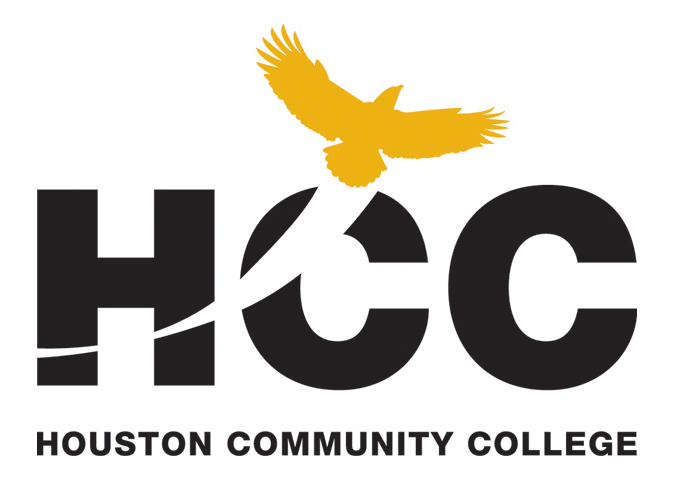 Instructor contact information Welcome to Course overviewCatalog Description:	A study of macro-economic principles.  Analysis of the market economy; national income accounting; income determination; stabilization policies; Monetary and fiscal policy; money and banking; demand and supply-side economics;monetarist vs. Keynesian view inflation theories such as distinction between demand-pull and cost-push theories, Phillips curve analysis; labor market and determination of unemployment rate.Student Learning Outcomes: Explain the role of scarcity, specializations, opportunity cost and cost/benefit analysis in economic decision-making.Identify the determinants of supply and demand; demonstrate the impact of shifts in both market supply and demand curves on equilibrium price and output.Define and measure national income and rates of unemployment and inflation.Define economic growth and identify sources of economic growth.Identify the phases of the business cycle and the problems caused by cyclical fluctuations in the market economy.Define money and the money supply; describe the process of money creation by the banking system and the role of the central bank.Construct the aggregate demand and aggregate supply model of the macro economy and use it to illustrate macroeconomic problems and potential monetary and fiscal policy solutions.Explain the mechanics and institutions of international trade and their impact on the macro economyIn our efforts to prepare students for a changing world, students may be expected to utilize computer technology while enrolled in classes, certificate, and/or degree programs within HCCS.  The specific requirements are listed below:Getting readyPrerequisites:			Math 0306; Engl 0305 or Engl 0365 and Engl 0307 or Engl 0375 or higher level course (Engl 1301) or placement by testingRequired Material: 		Principles of Economics, 2th edition, Mateer, Norton				ISBN-13: 9780393691764				Respondus, can be downloaded from canvas and requires an easy installation.Working Webcam on your PC or MacInstructor guidelines and policies Assignments and Quizzes:  The 2 lowest grades in Assignments and quizzes will be dropped.  Therefore all deadlines for assignments and quizzes are FIXED.  Do NOT wait until the last minute to complete the assignments and quizzes.  There will always be something unexpected happens during the semester, power outage, family emergency, work conflict, etc…  There is plenty of time to finish assignment and quiz early.  DO NOT WAIT UNTIL THE LAST MOMENT. Exams and Final:  All exams and final exam on canvas requires Respondus and Webcam on your PC or Mac.  Each attempt on exams and final will be recorded using Respondus and Webcam.  Only your instructor (and no one else) will be able to access recorded videos.  While taking exams using Respondus and Webcam, no electionic assistant will be allowed, no cell phone, no 2nd laptop, no split screens.  Only phycisal notes and physical textbook will be allowed.  If you are caught cheating, you will receive 0 for that exam, and that 0 will not be dropped from your final grade.  If you do not have a Webcam on your PC, you may take your exams at any of the campuses testing center where a Webcam will be provided.  Make-up Exams:  We will drop one of the lowest exam grades.  Therefore there won’t be any make-up exam available.   Discussion Posting:  There will be 1 posting per week throughout the semester.  In order to get credit for it, every posting must be minimum 300 words and related to the concept learned in class.  In order to receive FULL credit for the discussion posting, student must reply to at least 1 other posting by classmate.  All posting must follow University Guideline.  No discriminatory or attacking posting will be allowed.  All communication between students must be in the upmost profession manner.  If there is any abuse or violation of university rules, please report to the Instructor or Depart Chair immediately.  Grade Determination:Letter Grade Assignment:	Withdrawal PolicyWithdrawal from the course after the official day of record and prior to “W” Day, (see current catalog for this date) will result in a final grade of “W” on your transcript.  Instructor approval is necessary if you want to withdraw after official day.  No credit will be awarded for a course earning a “W.”  If you stop attending class, you must withdraw at the registration office prior to “W” day.  If you stop attending class and do not officially withdraw, you will receive an “F” for the course.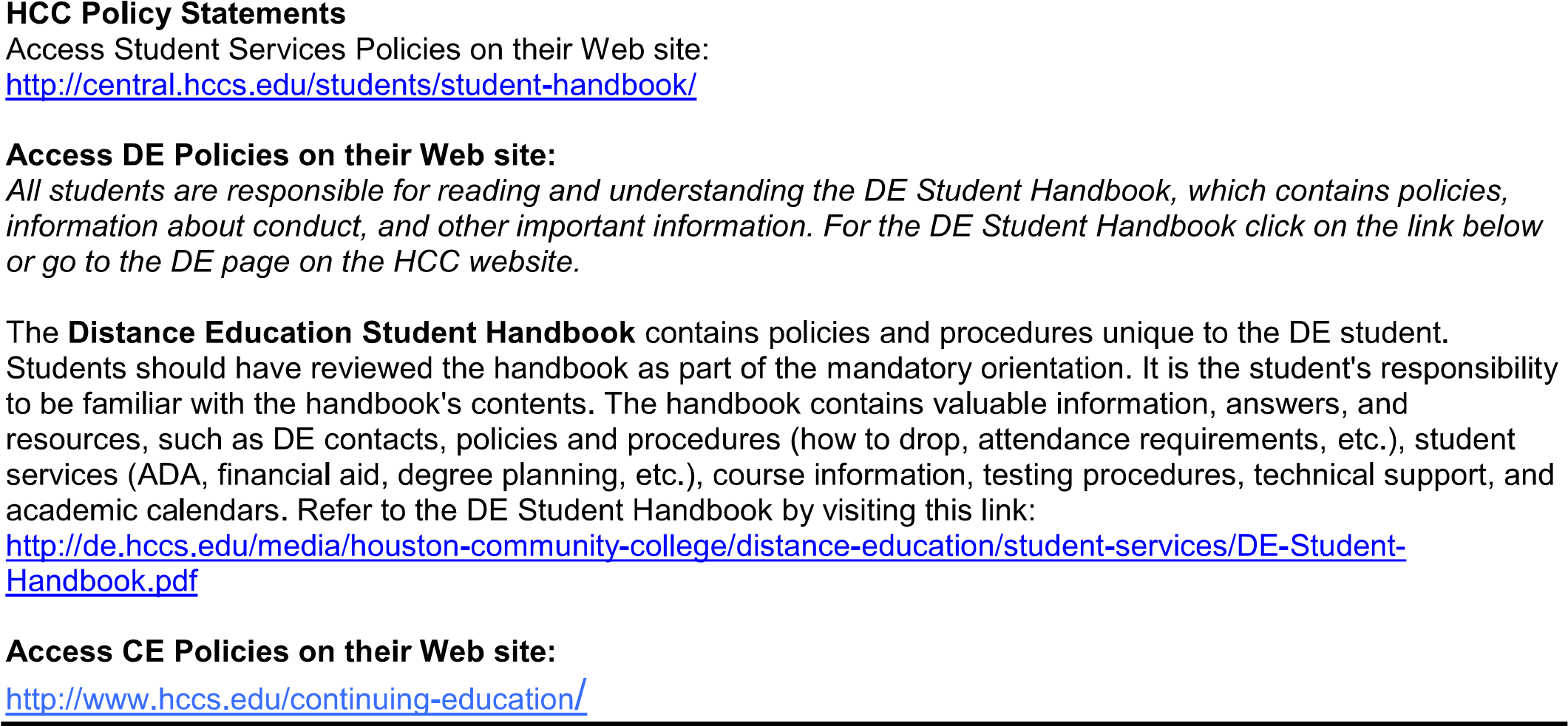 Instructor:Shuang XuVirtual Office Hour:1pm-3pm (or by appointment)1pm-3pm (or by appointment)1pm-3pm (or by appointment)1pm-3pm (or by appointment)(or hours of availability)(or hours of availability)(or hours of availability)(or hours of availability)(or hours of availability)E-mail:	Shuang.xu@hccs.eduGoogle+:Google+:Youtube:https://www.youtube.com/channel/UC_xkpH-S8aN-UDxTnvwH-Hwhttps://plus.google.com/+shuangxueconprofessorhttps://plus.google.com/+shuangxueconprofessorhttps://plus.google.com/+shuangxueconprofessorCourse Title:ECON 2301Term and Year:Fall 2018Course Subject:Macro-EconomicsCourse Section:Class Days & Times:OnlineCredit Hours:3Lecture Hours:3Class Room Location:OnlineLab Hours:0Total Contact Hours:(All hrs. x 16)48Your grade will be determined by the followingDetailsPoints(if applicable)Percent of Final AverageExams3 exams.  Drop the lowest15%QuizzesDrop 2 lowest20%AssignmentDrop 2 lowest30%Final Exam15%Weekly Discussion 1 per week20%Total: Total: 100%Letter GradeFinal Average in PercentA89.5 – 100B79.5 – 89.4C69.5 – 79.4D59.5 – 69.4F< 59.5